БАШҠОРТОСТАН РЕСПУБЛИКАҺЫ                                        РЕСПУБЛИка БАШКОРТОСТАН     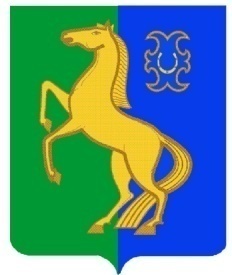     ЙƏРМƏКƏЙ районы                                                       АДМИНИСТРАЦИЯ         муниципаль РАЙОНЫның                                                   сельского поселения              СПАРТАК АУЫЛ СОВЕТЫ                                                     спартакский сельсовет                                    ауыл БИЛƏмƏҺе                                                          МУНИЦИПАЛЬНОГО РАЙОНА                     ХАКИМИƏТЕ                                                                     ЕРМЕКЕЕВСКий РАЙОН452182, Спартак ауыл, Клуб урамы, 4                                                   452182, с. Спартак, ул. Клубная, 4       Тел. (34741) 2-12-71,факс 2-12-71                                                                  Тел. (34741) 2-12-71,факс 2-12-71      е-mail: spartak_s_s@maiI.ru                                                                е-mail: spartak_s_s@maiI.ru                                               ҠАРАР                                       № 35                ПОСТАНОВЛЕНИЕ « 20 » март  2013 й.                                                                « 20 » марта  2013 г.    Об утверждении Положения об обеспечении первичных мер пожарной безопасности в границах сельского поселения Спартакский сельсовет муниципального района Ермекеевский район Республики Башкортостан                     В соответствии с Федеральным законом от 06.10.2003  №131-ФЗ «Об общих принципах организации местного самоуправления в РФ», федеральными законами от 21.12.94  N 69-ФЗ "О пожарной безопасности" (в ред. Федерального закона от 22.08.2004  N 122-ФЗ),  Уставом сельского поселения Спартакский сельсовет муниципального района Ермекеевский район Республики Башкортостан, ПОСТАНОВЛЯЮ:1. Утвердить Положение об обеспечении первичных мер пожарной безопасности в границах сельского поселения Спартакский сельсовет муниципального района Ермекеевский район Республики Башкортостан (Приложение прилагается).2. Обнародовать данное решение на информационном стенде, расположенном в здании Администрации сельского поселения Спартакский сельсовет муниципального района Ермекеевский район Республики Башкортостан по адресу : с.Спартак, ул.Клубная, дом 4  и разместить на сайте Администрации сельского поселения Спартакский сельсовет муниципального района Ермекеевский  район Республики Башкортостан  http://spartak-sp.ru. 3. Контроль за исполнением настоящего постановления оставляю за собой.                              Глава сельского поселения                               Спартакский сельсовет                                              Ф.Х.Гафурова                                                                          Приложение к постановлению главы сельского поселенияСпартакский сельсовет муниципального районаЕрмекеевский район Республики Башкортостанот 20.03.2013 г. № 35 Положение об обеспечении первичных мер пожарной безопасности в границах сельского поселения 1. Общие положения 1.1. Настоящее Положение разработано в соответствии с федеральными законами от 21.12.94 N 69-ФЗ "О пожарной безопасности" (в ред. Федерального закона от 22.08.2004 N 122-ФЗ), от 06.10.2003 N 131-Ф3 "Об общих принципах организации местного самоуправления в Российской Федерации", Уставом сельского  поселения Спартакский сельсовет муниципального района Ермекеевский район Республики Башкортостан (далее – поселение) и устанавливает организационно-правовое, финансовое, материально-техническое обеспечение первичных мер пожарной безопасности в границах поселения.1.2. Обеспечение первичных мер пожарной безопасности в границах поселения относится к вопросам местного значения.1.3.  Основные понятия и термины, применяемые в настоящем Положении:первичные меры пожарной безопасности - реализация принятых в установленном порядке норм и правил по предотвращению пожаров, спасению людей и имущества от пожаров, являющихся частью комплекса мероприятий по организации пожаротушения;противопожарный режим - правила поведения людей, порядок организации производства и (или) содержания помещений (территорий), обеспечивающие предупреждение нарушений требований безопасности и тушение пожаров;профилактика пожаров - совокупность превентивных мер, направленных на исключение возможности возникновения пожаров и ограничение их последствий;противопожарная пропаганда - целенаправленное информирование населения о проблемах и путях обеспечения пожарной безопасности, осуществляемое через средства массовой информации, посредством издания и распространения специальных памяток, рекламной продукции, рекомендаций населению, организации тематических выставок, смотров, конкурсов, конференций и использования других, не запрещенных законодательством  Российской Федерации форм информирования населения.первичные средства пожаротушения - переносимые или перевозимые людьми средства пожаротушения, используемые для борьбы с пожаром в начальной стадии его развития;муниципальная пожарная охрана – вид пожарной охраны, создаваемой на территории поселения с целью обеспечения предотвращения пожаров (профилактики пожаров), спасения людей и имущества от пожаров.добровольный пожарный - гражданин, непосредственно участвующий на добровольной основе (без заключения трудового договора) в деятельности подразделений добровольной пожарной охраны по предупреждению пожаров, спасению людей и имущества от пожаров. Участие в добровольной пожарной охране является формой социально значимых работ, устанавливаемых органами местного самоуправления поселения.2. Перечень первичных мер пожарной безопасности2.1. К первичным мерам пожарной безопасности на территории поселения относятся:2.1.1. обеспечение необходимых условий для привлечения населения поселения к работам по предупреждению пожаров (профилактике пожаров), спасению людей и имущества от пожаров в составе подразделений добровольной пожарной охраны;2.1.2. проведение противопожарной пропаганды и обучения населения мерам пожарной безопасности;2.1.3. оснащение муниципальных учреждений первичными средствами тушения пожаров;2.1.4. соблюдение требований пожарной безопасности при разработке градостроительной и проектно-сметной документации на строительство и планировке застройки территории поселения;2.1.5. разработку и выполнение для поселения мероприятий, исключающих возможность переброски огня при лесных и торфяных пожарах на здания, строения и сооружения поселения;2.1.6. организацию патрулирования территории поселения в условиях устойчивой сухой, жаркой и ветреной погоды;2.1.7. обеспечение поселения исправной телефонной или радиосвязью для сообщения о пожаре в государственную пожарную охрану;2.1.8. своевременную очистку территории поселения от горючих отходов, мусора, сухой растительности;2.1.9. содержание в исправном состоянии в любое время года дорог, за исключением автомобильных дорог общего пользования регионального и федерального значения, в границах поселения, проездов к зданиям, строениям и сооружениям;2.1.10. содержание в исправном состоянии систем противопожарного водоснабжения; 2.1.11. содержание в исправном состоянии имущества и объектов, а также первичных средств пожаротушения на объектах муниципальной собственности.2.1.12. утверждение перечня первичных средств пожаротушения для индивидуальных жилых домов;2.1.13. содействие деятельности добровольных пожарных, привлечение населения к обеспечению пожарной безопасности;2.1.14. установление особого противопожарного режима;2.1.15. профилактика пожаров в населенных пунктах поселения.3. Основные задачи обеспечения первичных мер пожарной безопасности3.1. Основными задачами обеспечения первичных мер пожарной безопасности являются:организация и осуществление мер по предотвращению пожаров (профилактике пожаров);спасение людей и имущества при пожарах.4. Полномочия органов местного самоуправления в области обеспечения первичных мер пожарной безопасности4.1. К полномочиям Совета депутатов поселения  в области обеспечения первичных мер пожарной безопасности относятся:утверждение  целевых программ в области обеспечения первичных мер пожарной безопасности в поселении; установление нормы бюджетного финансирования на обеспечение первичных мер пожарной безопасности на территории поселения; 4.2. К полномочиям администрации поселения в области обеспечения первичных мер пожарной безопасности относятся:утверждение Положения об обеспечении первичных мер пожарной безопасности в  поселении и внесение дополнений и изменений в него; принятие решения о создании, реорганизации или ликвидации пожарной охраны.информирование населения о принятых решениях по обеспечению первичных мер пожарной безопасности на территории поселения; организация проведения противопожарной пропаганды и обучения населения, должностных лиц органов местного самоуправления, первичным мерам пожарной безопасности самостоятельно либо путем привлечения на договорной основе организаций иных форм собственности; организация деятельности добровольной пожарной охраны; разработка и осуществление мероприятий по обеспечению пожарной безопасности (обеспечению надлежащего состояния источников противопожарного водоснабжения, обеспечение пожарной безопасности муниципального жилищного фонда и  муниципальных нежилых помещений, создание условий для обеспечения населенных пунктов поселения телефонной связью); оснащение муниципальных учреждений первичными средствами пожарной безопасности; организация осуществления мероприятий, исключающих возможность переброски огня при лесных и торфяных пожарах на здания, строения и сооружения поселения; осуществление контроля за соблюдением требований пожарной безопасности при разработке градостроительной и проектно-сметной документации на строительство и планировке застройки территории поселения; организация патрулирования территории поселения в условиях устойчивой сухой, жаркой и ветреной погоды силами добровольных пожарных; очистка территории поселения от горючих отходов, мусора, сухой растительности; содержание в исправном состоянии в любое время года дорог, за исключением автомобильных дорог общего пользования регионального и федерального значения, в границах поселения, проездов к зданиям, строениям и сооружениям; содержание в исправном состоянии систем противопожарного водоснабжения; взаимодействие с добровольной  пожарной охраной по вопросам организации обеспечения первичных мер пожарной безопасности на территориях населенных пунктов поселения; содержание в исправном состоянии имущества и объектов, а также первичных средств пожаротушения на объектах муниципальной собственности; содействие деятельности добровольных пожарных, привлечение населения к обеспечению первичных мер пожарной безопасности; регулирует взаимодействия и взаимоотношения между другими видами пожарной охраны (муниципальной, ведомственной, частной и добровольной пожарной охраны); ведение реестра добровольной пожарной охраны ;организация исполнения Правил пожарной безопасности в Российской Федерации, в части компетенции органов местного самоуправления поселения по обеспечению первичных мер пожарной безопасности. 4.3. К полномочиям главы поселения в области обеспечения первичных мер пожарной безопасности относятся:образование, реорганизации, упразднение комиссии по обеспечению первичных мер пожарной безопасности, определение ее компетенции; исполнение функций руководителя комиссии либо назначение ее руководителя, утверждение персонального состава; установление особого противопожарного режима на территории поселения;  иные полномочия в соответствии с действующим законодательством Российской Федерации, Республики Башкортостан, Уставом поселения, настоящим Положением и иными нормативными правовыми актами.  5. Коллегиальный орган по вопросам первичных мер пожарной безопасности5.1. В целях координации и совершенствования деятельности органов местного самоуправления поселения и организаций, расположенных на территории поселения, по обеспечению первичных мер пожарной безопасности  создается коллегиальный орган по вопросам осуществления первичных мер пожарной безопасности - комиссия  по обеспечению первичных мер пожарной безопасности.5.2. Комиссия возглавляется главой поселения, либо лицом, назначаемым главой поселения. Комиссия осуществляет свою деятельность в соответствии с положением и планом работы, утвержденным главой поселения. 6. Противопожарная  пропаганда и  обучение населения мерам пожарной безопасности6.1. Для противопожарной  пропаганды используются информационные стенды, доски и другие доступные для населения поселения места размещения соответствующих материалов. Противопожарную пропаганду проводит специалист 2 категории (техник сельсовета), ответственное лицо – специалист 1 категории (техник сельсовета). 6.2. Обучение работников организаций, детей в дошкольных образовательных учреждениях и лиц, обучающихся в общеобразовательных учреждениях, мерам пожарной безопасности проводится указанными организациями по специальным программам, в том числе утвержденным в соответствии с федеральным законодательством, Правилами пожарной безопасности в Российской Федерации.6.3. Порядок организации и проведения обучения  населения мерам пожарной безопасности, противопожарной пропаганды устанавливается главой поселения.7. Соблюдение требований пожарной безопасности по планировке и застройке территории поселения7.1. Соблюдение требований  пожарной безопасности по планировке и застройке территории поселения осуществляется в соответствии с Градостроительным кодексом Российской Федерации, настоящим Положением и иным действующим законодательством. 8. Муниципальная пожарная охрана8.1. Муниципальная пожарная охрана создается в виде дружин (или команд, в случае если это предусмотрено соответствующим решением Совета депутатов поселения о создании муниципальной пожарной охраны), которые входят в систему обеспечения пожарной безопасности поселения. Количество дружин (или команд), входящих в состав муниципальной пожарной охраны, определяется администрацией поселения по согласованию с должностными лицами Государственной противопожарной службы. Муниципальную пожарную охрану возглавляет руководитель, назначаемый Главой поселения.8.2. Дружина комплектуется добровольными пожарными и осуществляет свою деятельность без использования пожарных машин.Команда осуществляет деятельность с использованием пожарных мотопомп или пожарных машин (а также приспособленной для тушения техники).Команды могут подразделяться на разряды:первый - с круглосуточным дежурством добровольных пожарных в составе дежурного караула (боевого расчета) в специальном здании (помещении); второй - с круглосуточным дежурством только мотористов пожарных мотопомп или водителей пожарных машин, и нахождением остальных добровольных пожарных из состава дежурного караула (боевого расчета) по месту работы (учебы) или месту жительства; третий - с нахождением всех добровольных пожарных из состава дежурного караула (боевого расчета) по месту работы (учебы) или месту жительства. 8.5. Администрация поселения в течение 10 дней информирует подразделение Государственной противопожарной службы (далее – ГПС), в районе выезда которого находится поселение, о создании, реорганизации и ликвидации муниципальной пожарной охраны.8.6. Финансовое и материально-техническое обеспечение муниципальной пожарной охраны осуществляется за счет средств бюджета поселения, пожертвований граждан и юридических лиц, а также других источников финансирования в соответствии с законодательством РФ. Финансовое и материально-техническое обеспечение подразделений ведомственной пожарной охраны осуществляется за счет средств организаций, в которых созданы эти подразделения.8.7. Цель, задачи, порядок создания и организации деятельности муниципальной пожарной охраны, порядок ее взаимоотношений с другими видами пожарной охраны определяются Решением Совета депутатов.9. Добровольная пожарная охрана9.1. Добровольная пожарная охрана – форма участия граждан в обеспечении первичных мер пожарной безопасности на территориях населенных пунктов поселения.9.2. Участие в добровольной пожарной охране является формой социально значимых работ, устанавливаемых органами местного самоуправления поселения в соответствии с его Уставом.10. Обеспечение первичных мер пожарной безопасности в населенных пунктах поселения10.1. Администрация поселения организует:10.1.1. профилактику пожаров в населенных пунктах поселения.10.1.2. осуществление мероприятий, исключающих возможность переброса огня при лесных и торфяных пожарах на здания, строения и сооружения, расположенные на территории поселения (устройство защитных противопожарных полос, посадка лиственных насаждений, удаление в летний период сухой растительности)10.2. На территории населенных пунктов поселения, должны устанавливаться средства звуковой сигнализации для оповещения людей на случай пожара и иметься запасы воды для целей пожаротушения, а также должен быть определен порядок вызова пожарной охраны.10.3. В летний период в условиях устойчивой сухой, жаркой и ветреной погоды или при получении штормового предупреждения в населенных пунктах, дачных поселках, садовых участках по решению администрации поселения разведение костров, проведение пожароопасных работ на определенных участках, топка печей, кухонных очагов и котельных установок, работающих на твердом топливе, может временно приостанавливаться. В этих случаях силами местного населения и добровольных пожарных организуется патрулирование населенных пунктов с первичными средствами пожаротушения (ведро с водой, огнетушитель, лопата), а также осуществляется подготовка для возможного использования имеющейся водовозной и землеройной техники, проводится соответствующая разъяснительная работа о мерах пожарной безопасности и действиях в случае пожара.10.4. По решению администрации поселения в весенне-летний пожароопасный период также может быть организовано дежурство граждан.10.5. Органы местного самоуправления поселения создают условия для обеспечения населенных пунктов исправной телефонной или радиосвязью для сообщения о пожаре в государственную пожарную охрану.10.6. Территории населенных пунктов, в пределах противопожарных расстояний между зданиями, строениями и сооружениями и открытыми складами, а также участки, прилегающие к жилым домам, дачным и иным постройкам, должны своевременно очищаться от горючих отходов, мусора, тары, опавших листьев, сухой травы. Дороги, проезды и подъезды к зданиям, сооружениям, открытым складам, наружным пожарным лестницам и водоисточникам, используемым для целей пожаротушения, должны быть всегда свободными для проезда пожарной техники, содержаться в исправном состоянии, а зимой быть очищенными от снега и льда. Организация выполнения указанных в данном пункте мероприятий по отношению к объектам муниципальной собственности осуществляется администрацией поселения, по отношению к объектам иной формы собственности – собственниками объектов самостоятельно.10.7. Территории населенных пунктов должны иметь наружное освещение в темное время суток для быстрого нахождения пожарных гидрантов, наружных пожарных лестниц и мест размещения пожарного инвентаря, а также подъездов к пирсам пожарных водоемов, к входам в здания, строения и сооружения. Места размещения (нахождения) средств пожарной безопасности и специально оборудованные места для курения должны быть обозначены знаками пожарной безопасности, в том числе знаком пожарной безопасности "Не загромождать". Мероприятия, указанные в данном пункте и осуществляемые на объектах, находящихся в муниципальной собственности, производятся за счет средств бюджета поселения, на остальных объектах – за счет средств их собственников.10.8. Расходы, направленные на обеспечение исполнения противопожарных требований, установленных действующим законодательством, на объектах муниципальной собственности, переданных в аренду, безвозмездное пользование, хозяйственное ведение юридическим или физическим лицам, осуществляются за счет указанных лиц.11. Оснащение муниципальных учреждений первичными средствами пожаротушения11.1. Муниципальные учреждения, находящиеся в ведении органов местного самоуправления поселения, должны быть в полной мере обеспечены первичными средствами пожаротушения.11.2. Выбор типа и расчет необходимого количества огнетушителей в защищаемом помещении или на объекте следует производить в зависимости от их огнетушащей способности, предельной площади, а также класса пожара горючих веществ и материалов:класс А - пожары твердых веществ, в основном органического происхождения, горение которых сопровождается тлением (древесина, текстиль, бумага);класс В - пожары горючих жидкостей или плавящихся твердых веществ;класс С - пожары газов;класс D - пожары металлов и их сплавов;класс (Е) - пожары, связанные с горением электроустановок.11.3. Помещения, здания и сооружения необходимо обеспечивать первичными средствами пожаротушения .Правил пожарной безопасности в Российской Федерации (ППБ 01-03).11.4. Осуществление мероприятий по обеспечению пожарной безопасности, установленных нормативно-правовыми актами Российской Федерации, в зданиях, строениях, сооружениях и помещениях, находящихся в собственности поселения, осуществляется за счет средств бюджета поселения, в зданиях, строениях, сооружениях и помещениях иной формы собственности – за счет средств собственника данных объектов.